НАКАЗПО ГАННІВСЬКІЙ ЗАГАЛЬНООСВІТНІЙ ШКОЛІ І-ІІІ СТУПЕНІВПЕТРІВСЬКОЇ РАЙОННОЇ РАДИ КІРОВОГРАДСЬКОЇ ОБЛАСТІвід 06 вересня  2019 року                                                                                № 191с. ГаннівкаПро участь в районному етапі обласного туристсько-краєзнавчого фотоконкурсу „Туризм нас єднає”На виконання наказу начальника відділу освіти райдержадміністрації від 04 вересня 2019 року № 152 «Про проведення районного етапу обласного туристсько-краєзнавчого фотоконкурсу „Туризм нас єднає”»НАКАЗУЮ:1. Заступнику директора з навчально-виховної роботи Ганнівської загальноосвітньої школи І-ІІІ ступенів ЩУРИК О.О., заступнику завідувача з навчально-виховної роботи Володимирівської загальноосвітньої школи І-ІІ ступенів, філії Ганнівської загальноосвітньої школи І-ІІІ ступенів ПОГОРЄЛІЙ Т.М., заступнику завідувача з навчально-виховної роботи Іскрівської загальноосвітньої школи І-ІІІ ступенів, філії Ганнівської загальноосвітньої школи І-ІІІ ступенів БОНДАРЄВІЙ Н.П. до 11 листопада 2019 року представити роботи учнів до центру дитячої та юнацької творчості відповідно з умовами (додаток).2. Контроль за виконанням даного наказу покласти на заступника директора з навчально-виховної роботи Ганнівської загальноосвітньої школи І-ІІІ ступенів ГРИШАЄВУ О.В., завідувача Володимирівської загальноосвітньої школи І-ІІ ступенів, філії Ганнівської загальноосвітньої школи І-ІІІ ступенів МІЩЕНКО М. І., на завідувача Іскрівської загальноосвітньої школи І-ІІІ ступенів, філії Ганнівської загальноосвітньої школи І-ІІІ ступенів ЯНИШИНА В.М. Директор школи                                                                                          О.КанівецьЗ наказом ознайомлені:                                                                          О.ЩурикО.ГришаєваВ.ЯнишинМ.МіщенкоТ.ПогорєлаН.БондарєваДодаток до наказу директора школи від 06.09.2019 року № 191УМОВИучасті у районному етапі обласного туристсько-краєзнавчого фотоконкурсу «Туризм нас єднає»Мета та завдання фотоконкурсу:- підвищення ролі пізнавального значення пішохідного, спортивного туризму та краєзнавства, як фактору патріотичного і естетичного виховання підростаючого покоління;- удосконалення форм і методів туристсько-краєзнавчої, гурткової роботи в галузі пішохідного, спортивного туризму та краєзнавства;- розвиток творчих здібностей, абстрактного мислення та інтелектуального потенціалу, художнього смаку учнівської молоді;- виявлення та підтримка юних талантів.Учасники фотоконкурсу:До участі у конкурсі запрошуються учні закладів загальної середньої освіти, вихованці закладу позашкільної освіти, а також дитячі громадські об’єднання та організації.Вимоги до робіт:     	Роботи, представлені на фотоконкурс, повинні висвітлювати туризм як форму активного відпочинку з елементами спорту, цікаві події, що відбуваються під час подорожей, походів, туристсько-краєзнавчу, пошуково-дослідницьку діяльність як форму дослідження рідного краю, його історії та культури, цікаві події, що відбуваються під час експедицій, походів та екскурсій, об’єкти природи району подорожі.     	Фотографії можуть бути наданими як у чорно-білому, так і в кольоровому зображені розміром 21х30 (формат А4).     	На розгляд журі подається оформлений пакет з фотографіями – це власне фотознімки та анкети до них на окремому аркуші. В анкеті подається наступна інформація: номінація, назва роботи (лаконічне пояснення суті знімка), прізвище, ім’я, вік конкурсанта, назва колективу, навчальний заклад, клас, домашня адреса, контактний телефон, електронна адреса.     	Увага! Роботи, надруковані на неякісному, не пристосованому для друку фотографій папері, не приймаються. Учасники конкурсу несуть відповідальність за достовірність даних про автора робіт.Номінації:     	«Дивосвіт природи» (пейзажні фотографії природних та туристських об’єктів, навколишній світ природи різних регіонів) – не більше 2 фотознімків;     	«Наші мандри» (фотороботи про подорож засобами активного, спортивного туризму, різних похідних ситуацій, які відображають дух, складність, унікальність та єднання людей під час мандрівки) – не більше 3-х фотознімків;     	«Люби і знай свій рідний край» (фотороботи про традиційні свята, обряди, побутову культуру, народні ремесла, народну творчість, народні ігри і забави, розвиток культурної спадщини та архітектури вашого регіону: храми, церкви, парки, пам’ятники, садиби тощо, а також світлини, на яких зафіксовані цікаві з історико-краєзнавчої точки зору об’єкти (будинки, скульптури, млини та ін..), які пов’язані з історичним розвитком краю та видатними людьми тощо) – не більше 3-х фотознімків;     	«Заповідними стежками малої Батьківщини» (фото повинні відображати місце, час і мету краєзнавчої подорожі, визначні історико-культурні місця району подорожі, природу рідного краю, пам’ятки природи, природні ресурси, унікальні ландшафти вашого регіону, єдність дітей та природи під час подорожі, екскурсії тощо) – не більше 2-х фотознімків.                  								Продовження додатка 1«Майбутні захисники України» (фото відображають участь у заходах військово-патріотичного та національно-патріотичного спрямування, підготовку до захисту України) - не більше 3-х фотознімків.Роботи, надані на конкурс, не повертаються!Вимоги та критерії оцінки робіт     	Журі визначає переможців методом експертної оцінки, зосереджуючи увагу на дотриманні учасниками фотоконкурсу наступних вимог:загальна художня виразність роботи;вибрані автором виразні засоби та композиційні прийоми;оригінальність сюжету та природна поведінка учасників змагань та мандрівок;зміст роботи (розкриття теми, відображення романтики туристських мандрівок, краси природи, змістовність краєзнавчих заходів, що відображають красу рідного краю тощо).Пріоритетними будуть знімки, на яких зображені ситуації з присутністю учасників заходу в кадрі, фотографії з краєзнавчого маршруту, спортивного маршруту (географічна віддаленість (автономність) району подорожі; малосприятливій порі року чи складних природних умовах, динаміка ситуації), фотознімки, де не лише висвітлені факти і події, а подаються порівняння з обраної теми, прослідковується творчий задум.     	Не приймаються до участі у фотоконкурсі роботи, що брали участь у фотоконкурсі минулих років, фото інших авторів, зокрема Інтернету, що суперечить вимогам діючого законодавства України щодо дотримання авторських прав.Нагородження переможців фотоконкурсу     	Переможці районного етапу конкурсу будуть нагороджені Грамотами відділу освіти Петрівської районної   державної адміністрації. Кращі роботи будуть направлені до  Кіровоградського обласного центру туризму, краєзнавства та екскурсій учнівської молоді.ЖУРІрайонного етапу обласного фотоконкурсу«Туризм нас єднає»ШВЕЦЬ                   	- методист районного методичного кабінету комунальноїТетяна Миколаївна	установи «Петрівський районний центр із обслуговування закладів освіти»;БОЙКО                        	- директор центру дитячої та юнацької творчості;Валентина ОлексіївнаДЕМЕНТЬЄВА                  	- заступник директора з навчально-виховної роботи центруНаталія Василівна 	дитячої та юнацької творчості;ШАПОВАЛ			 - керівник гуртка юних фотоаматорів центру дитячої та Марина Русланівна                   юнацької творчості.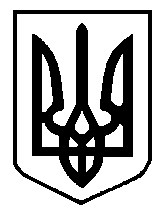 